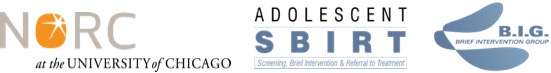 SBIRT Webinar Series Promotional GuideIntegrating STI and HIV Prevention into the SBIRT ModelSample Social Media Post (Short)New #webinar just announced: “Integrating STI and HIV Prevention into the SBIRT Model” on 12/19/19 at 1-2:30pm ET. More info: https://sbirt.webs.com/sti-hiv-sbirt #adolescentSBIRT #SBIRT #teens #sti #hiv@NORCSBIRT @hiltonfoundA new #webinar by @NORCSBIRT & @hiltonfound will challenge clinicians, practitioners, and counselors to have conversations with their adolescent clients to minimize the stigma of STIs and HIV. 12/19/19 at 1-2:30pm ET https://sbirt.webs.com/sti-hiv-sbirt #adolescentSBIRT #SBIRT #teens #sti #hivUnderstand barriers, obstacles, and missed opportunities that may exist for adolescents who are at higher risk of contracting STIs and HIV through the free webinar by @NORCSBIRT & @hiltonfound on 12/19/19 at 1-2:30pm ET. https://sbirt.webs.com/sti-hiv-sbirt #adolescentSBIRT #SBIRT #teens #sti #hivSample Social Media Post (Long) or eNewsletter StoryFree Webinar!Integrating STI and HIV Prevention into the SBIRT Model Presented by Lisa ConnorsThursday, December 19, 2019 @ 1-2:30pm ET (12CT/11MT/10PT)Based on the Centers for Disease Control and Prevention (CDC), adolescents and young adults account for half of all sexually transmitted infections (STIs). This accounts for about 20 million new sexually transmitted infections in the United States per year. This webinar will discuss high-risk sexual behaviors among adolescents. Statistical data and the latest STIs and HIV trends among adolescents will be shared in the webinar. Information will be shared about barriers and missed opportunities for screening adolescents for sexually transmitted infections and HIV. The integration of the SBIRT Model will be demonstrated in the webinar, to also include Motivational Interviewing. This webinar will also challenge clinicians, practitioners, and counselors to have conversations with their adolescent clients to minimize the stigma of STIs and HIV, to normalize the importance of discussing sex and sexuality, and to motivate clients to use preventive measures to avoid the transmission of STIs and HIV.To learn more and register: https://sbirt.webs.com/sti-hiv-sbirt This webinar is produced in partnership with the Adolescent SBIRT Project, NORC at the University of Chicago, the BIG Initiative, and the Conrad N. Hilton Foundation. To learn more about NORC’s upcoming webinars and to access free on-demand webinars visit: https://sbirt.webs.com/webinarsQuestions? Email the NORC SBIRT Team at SBIRTTeam@norc.org  Webinar Series FlyerDownload the Webinar Flyer to share with your colleagues: https://sbirt.webs.com/12-19-19%20Flyer.pdf 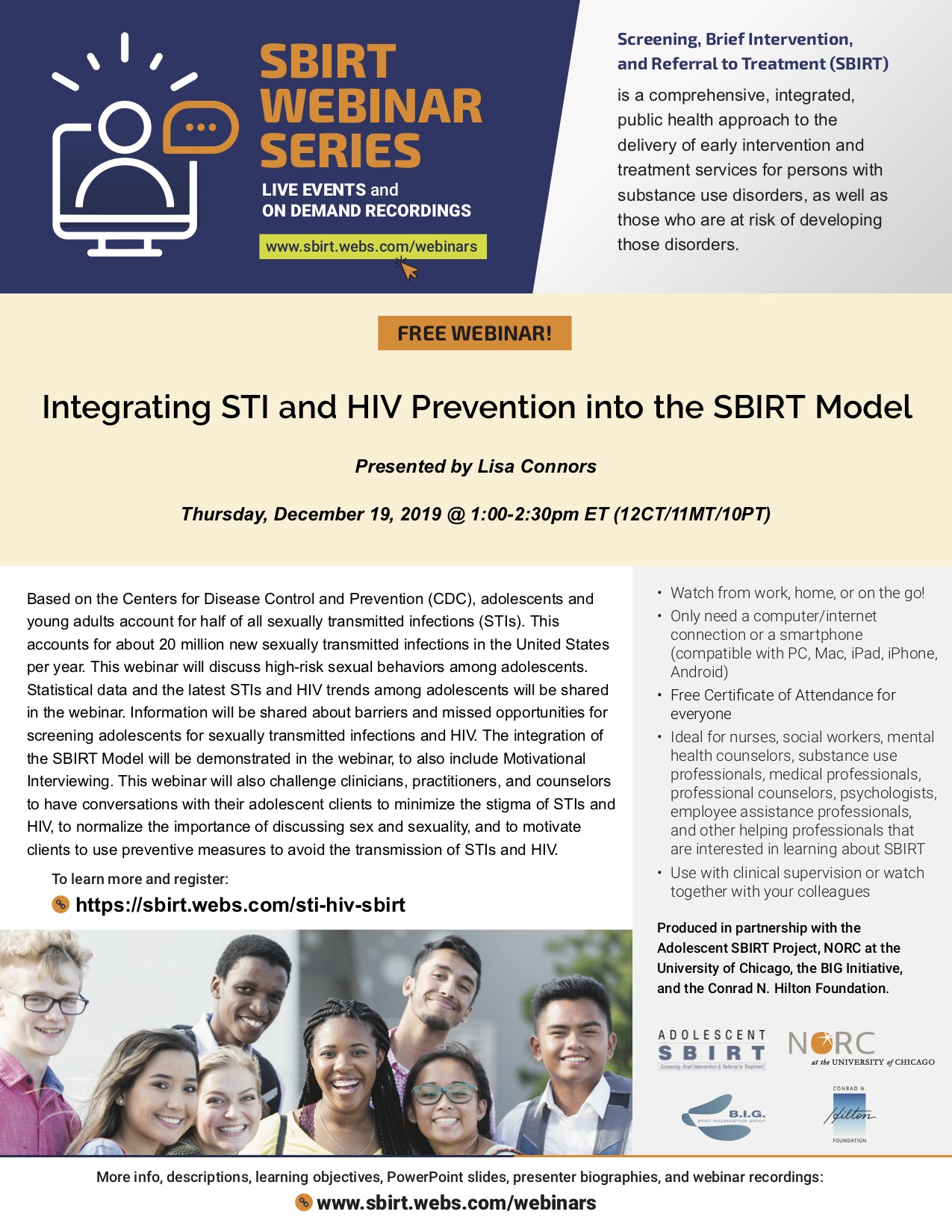 